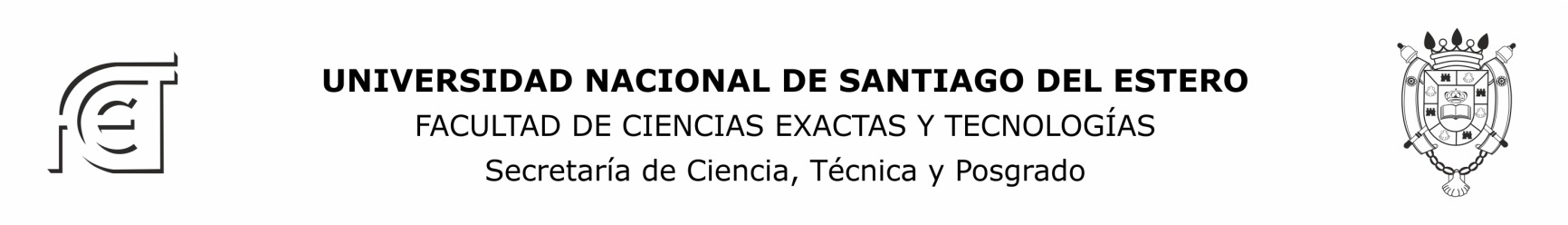 Ficha de Admisión / Carrera de PosgradoEspecialización en enseñanza en TecnologíasSantiago del Estero  ..……  de   …………… de 20…A la Directora de la Carrera de PosgradoEspecialización en enseñanza en TecnologíasMg. Ing. Diana PalliottoS                                    /                                D:El/la que suscribe,…………………….. ……………………………., DNI N°………………………….., con domicilio en calle…………………………………….……………………………………Nº…………………Barrio………………….……………… Ciudad:…………………………………, Provincia.………………………………………….. Egresado/a con título de ………………………………………………………………………  otorgado por ………………..………………………………………………….………….en el año …………………, se dirige a Usted a fin de solicitar la pre-inscripción en la Carrera de Posgrado …………………………………………………………………………………….…………………………………………………………..Firma y aclaración del postulanteDatos de contacto para notificaciónMailsTeléfonos